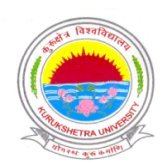 KURUKSHETRA UNIVERSITY KURUKSHETRA(Established by the State Legislature Act XII of 1956)(‘A+’ Grade, NAAC Accredited)ADMISSION NOTICE: 2019-20The Centralized Online Admissions will be made in M.Com.; M.A. (Economics)/M.A. (Business Economics); MBA 2- Yr. (Budgeted/SFS)/ MBA (General)/MBA (Hons.)/MBA (Business Economics)/MBA (Tourism & Travel Management); M.A. (Journalism & Mass Communication)/M.Sc. (Mass Communication)/ M.A. (Mass Communication); LL.M. (except LL.M. of BPSMV, Khanpur Kalan); M.A. (Political Science); M.A. (Public Administration); M.A. (English); M.A. (Hindi); M.A. (History); M.A. (Geography)/M.Sc. (Geography); M.P.Ed./M.P.E.S; M.A. (Psychology)/ M.Sc. (Psychology)/M.A. (Applied Psychology); M.A. (Sociology) and M.A. (Social Work)/ Master of Social Work (MSW) courses in respect of all the seven State Universities i.e. (KU, Kurukshetra, MDU, Rohtak, CDLU, Sirsa, BPSMV, Khanpur Kalan, IGU, Meerpur, CRSU, Jind; and  CBLU, Bhiwani)  for the session 2019-20. The Online Application Forms for Centralized Online Admissions will be invited by Kurukshetra University, Kurukshetra and filling of online Application Forms will commence in the 3rd week of May, 2019 and admissions will be made on the basis of merit of Common Entrance Examination(CEE) to be held at K.U.Kurukshetra. Eligibility, Admission Schedule, Date of Common Entrance Examination and Counseling schedule etc.  and other information will be uploaded on the University website: www.kuk.ac.in from time to time.REGISTRAR